Western Australia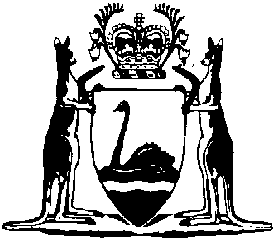 Cannabis Control Regulations 2004Compare between:[28 Oct 2010, 00-b0-01] and [01 Aug 2011, 00-c0-05]Western AustraliaCannabis Control Act 2003Cannabis Control Regulations 2004Part 1 — Preliminary1.	Citation		These regulations may be cited as the Cannabis Control Regulations 2004 1.2.	Commencement		These regulations come into operation on the day on which the Cannabis Control Act 2003 comes into operation.Part 2 — Cannabis infringement notices3.	Modified penalties		The modified penalty set out in Schedule 1 column 2 opposite the offence referred to in Schedule 1 column 1 is the prescribed modified penalty for that offence for the purposes of section 10 of the Act.4.	Form of CIN		Schedule 2 Form 1 is prescribed for the purposes of section 8(1) of the Act.5.	Form of notice of withdrawal of CIN		Schedule 2 Form 2 is prescribed for the purposes of section 12(1) of the Act.6.	Form of certificate of completion of CES		Schedule 2 Form 3 is prescribed for the purposes of section 18(2) of the Act.Part 3 — Cannabis smoking paraphernalia7.	Warning notice	(1)	The warning notice in Schedule 3 is prescribed for the purposes of section 22 of the Act.	(2)	The warning notice must be written in Helvetica font with — 	(a)	the words “Health Warning” in 60 point font size; and	(b)	the other text in 36 point font size.8.	Cannabis education materials		The cannabis education materials set out in Schedule 4 are prescribed for the purposes of section 23 of the Act.Schedule 1 — Modified penalties[r. 3]Schedule 2 — Forms[r. 4, 5 and 6]Form 1Reverse of Form 1Form 2Form 3Schedule 3 — Warning notice (cannabis smoking paraphernalia)[r. 7]Schedule 4 — Cannabis education materials (cannabis smoking paraphernalia)[r. 8]CANNABISCannabis, hashish and hashish oil come from the Cannabis sativa plant. This plant contains the chemical THC, which affects mood.AppearanceCannabis — dried greenish-brown leaves or flowers of the plant.Hashish —  brown to black resin.Hashish oil — reddish brown oil.How is it used?Cannabis is most commonly smoked as a joint or through a bong, but is occasionally cooked and eaten in foods.EFFECTSThe immediate effects of low doses of cannabis may include:The immediate effects of high doses of cannabis may include:The effects of frequent cannabis users can include:	Dependence, which means:the drug is central to a person’s lifethe user has trouble cutting down his or her usethe user experiences symptoms of withdrawal when he/she tries to cut down.	Psychological problems — anxiety, depression, paranoia and psychosis in those people with a predisposition to mental health problems.	Learning difficulties — decreased concentration, memory and learning abilities.	Respiratory problems — increased risk of cancer and respiratory disorders such as asthma, bronchitis and emphysema.TAKING CAREIt is safer not to use cannabis at all.  However, if someone does, remember:	Some people have panic attacks when they get “stoned”. If this happens, call for help immediately and reassure them it will pass. Because of this, users should not be left alone as they can often find themselves in dangerous situations.	Cannabis, like alcohol, slows reflexes, affecting reaction time and ability to carry out normal functions such as driving, swimming and operating machinery.It is illegal to possess, use, supply or manufacture Cannabis. Serious penalties can apply.WANT MORE INFORMATION	www.drugaware.com.au	Alcohol and Drug Information ServiceConfidential 24 hour information, counselling and referral.Telephone (08) 9442 5000Toll free 1800 198 024 (country callers)	For additional copies of this resource call (08) 9222 2045.Notes1	This is a compilation of the Cannabis Control Regulations 2004.  The following table contains information about those regulations.Compilation tableOffenceModified PenaltyOffence under section 5(1)(d)(i) of the Misuse of Drugs Act 1981 involving cannabis
$100Offence under section 6(2) of the Misuse of Drugs Act 1981 involving not more than 15 grams of cannabis
$100Offence under section 6(2) of the Misuse of Drugs Act 1981 involving more than 15 grams of cannabis but not more than 30 grams of cannabis

$150Offence under section 7(2) of the Misuse of Drugs Act 1981 involving not more than 2 cannabis plants under cultivation
$200CANNABIS INFRINGEMENT NOTICECANNABIS INFRINGEMENT NOTICECANNABIS INFRINGEMENT NOTICECANNABIS INFRINGEMENT NOTICECANNABIS INFRINGEMENT NOTICECANNABIS INFRINGEMENT NOTICECANNABIS INFRINGEMENT NOTICECANNABIS INFRINGEMENT NOTICECANNABIS INFRINGEMENT NOTICECANNABIS INFRINGEMENT NOTICECANNABIS INFRINGEMENT NOTICECANNABIS INFRINGEMENT NOTICECANNABIS INFRINGEMENT NOTICECANNABIS INFRINGEMENT NOTICECANNABIS INFRINGEMENT NOTICECANNABIS INFRINGEMENT NOTICECANNABIS INFRINGEMENT NOTICECANNABIS INFRINGEMENT NOTICECANNABIS INFRINGEMENT NOTICECANNABIS INFRINGEMENT NOTICECANNABIS INFRINGEMENT NOTICECANNABIS INFRINGEMENT NOTICECANNABIS INFRINGEMENT NOTICECANNABIS INFRINGEMENT NOTICECANNABIS INFRINGEMENT NOTICECANNABIS INFRINGEMENT NOTICECANNABIS INFRINGEMENT NOTICECannabis Control Act 2003Cannabis Control Act 2003Cannabis Control Act 2003Cannabis Control Act 2003Cannabis Control Act 2003Cannabis Control Act 2003Cannabis Control Act 2003Cannabis Control Act 2003Cannabis Control Act 2003Cannabis Control Act 2003Cannabis Control Act 2003Cannabis Control Act 2003Cannabis Control Act 2003Cannabis Control Act 2003Cannabis Control Act 2003Cannabis Control Act 2003Cannabis Control Act 2003Cannabis Control Act 2003Cannabis Control Act 2003Cannabis Control Act 2003Cannabis Control Act 2003Cannabis Control Act 2003Cannabis Control Act 2003Cannabis Control Act 2003Cannabis Control Act 2003Cannabis Control Act 2003Cannabis Control Act 2003Issue date//Notice No.Notice No.Notice No.Notice No./Alleged Offender	Multiple CINs Issued:  Y  /  NAlleged Offender	Multiple CINs Issued:  Y  /  NAlleged Offender	Multiple CINs Issued:  Y  /  NAlleged Offender	Multiple CINs Issued:  Y  /  NAlleged Offender	Multiple CINs Issued:  Y  /  NAlleged Offender	Multiple CINs Issued:  Y  /  NAlleged Offender	Multiple CINs Issued:  Y  /  NAlleged Offender	Multiple CINs Issued:  Y  /  NAlleged Offender	Multiple CINs Issued:  Y  /  NAlleged Offender	Multiple CINs Issued:  Y  /  NAlleged Offender	Multiple CINs Issued:  Y  /  NAlleged Offender	Multiple CINs Issued:  Y  /  NAlleged Offender	Multiple CINs Issued:  Y  /  NAlleged Offender	Multiple CINs Issued:  Y  /  NAlleged Offender	Multiple CINs Issued:  Y  /  NAlleged Offender	Multiple CINs Issued:  Y  /  NAlleged Offender	Multiple CINs Issued:  Y  /  NAlleged Offender	Multiple CINs Issued:  Y  /  NAlleged Offender	Multiple CINs Issued:  Y  /  NAlleged Offender	Multiple CINs Issued:  Y  /  NAlleged Offender	Multiple CINs Issued:  Y  /  NAlleged Offender	Multiple CINs Issued:  Y  /  NAlleged Offender	Multiple CINs Issued:  Y  /  NAlleged Offender	Multiple CINs Issued:  Y  /  NAlleged Offender	Multiple CINs Issued:  Y  /  NAlleged Offender	Multiple CINs Issued:  Y  /  NAlleged Offender	Multiple CINs Issued:  Y  /  NSurnameSurnameGiven name/sGiven name/sResidential addressResidential addressResidential addressResidential addressPostcodePostcodePostcodePostcodeDate of BirthDate of Birth//M.D.L. No.M.D.L. No.M.D.L. No.M.D.L. No.Alleged OffenceAlleged OffenceAlleged OffenceAlleged OffenceAlleged OffenceAlleged OffenceAlleged OffenceAlleged OffenceAlleged OffenceAlleged OffenceAlleged OffenceAlleged OffenceAlleged OffenceAlleged OffenceAlleged OffenceAlleged OffenceAlleged OffenceAlleged OffenceAlleged OffenceAlleged OffenceAlleged OffenceAlleged OffenceAlleged OffenceAlleged OffenceAlleged OffenceAlleged OffenceAlleged OffencePlace of occurrencePlace of occurrencePlace of occurrencePlace of occurrencePostcodePostcodePostcodePostcodeMisuse of Drugs Act 1981 sectionMisuse of Drugs Act 1981 sectionMisuse of Drugs Act 1981 sectionDescription of offenceDescription of offenceDescription of offenceDescription of offenceDescription of offenceDescription of offenceDescription of offenceDescription of offenceDescription of offenceDescription of offenceDescription of offenceDescription of offenceDescription of offenceDescription of offenceDescription of offenceDescription of offenceDescription of offenceDescription of offenceModified penaltyModified penaltyModified penaltyModified penaltyModified penaltyModified penaltyMisuse of Drugs Act 1981 sectionMisuse of Drugs Act 1981 sectionMisuse of Drugs Act 1981 section$
 CES ONLY$
 CES ONLY$
 CES ONLY$
 CES ONLY$
 CES ONLY$
 CES ONLYDetails of officer issuing this noticeDetails of officer issuing this noticeDetails of officer issuing this noticeDetails of officer issuing this noticeDetails of officer issuing this noticeDetails of officer issuing this noticeDetails of officer issuing this noticeDetails of officer issuing this noticeDetails of officer issuing this noticeDetails of officer issuing this noticeDetails of officer issuing this noticeDetails of officer issuing this noticeDetails of officer issuing this noticeDetails of officer issuing this noticeDetails of officer issuing this noticeDetails of officer issuing this noticeDetails of officer issuing this noticeDetails of officer issuing this noticeDetails of officer issuing this noticeDetails of officer issuing this noticeDetails of officer issuing this noticeDetails of officer issuing this noticeDetails of officer issuing this noticeDetails of officer issuing this noticeDetails of officer issuing this noticeDetails of officer issuing this noticeDetails of officer issuing this noticeIssuing officerIssuing officerRegRegRegStationStationSignatureSignatureSignatureSignatureSignatureSignatureSignatureSignatureSignatureSignatureSignatureSignatureSignatureSignatureWhat you must doWhat you must doWhat you must doWhat you must doWhat you must doWhat you must doWhat you must doWhat you must doWhat you must doWhat you must doWhat you must doWhat you must doWhat you must doWhat you must doWhat you must doWhat you must doWhat you must doWhat you must doWhat you must doWhat you must doWhat you must doWhat you must doWhat you must doWhat you must doWhat you must doWhat you must doWhat you must doIF THE “CES ONLY” BOX IS NOT TICKED the following options apply:1.	You may elect to have this matter heard and determined by a court.  To do this, complete the details in “Electing action by a court” on the reverse of this notice and return this notice to [name and address] within 28 days after the service of this notice.2.	You may, within 28 days after the service of this notice, pay the modified penalty (see “Paying the modified penalty” on the reverse of this notice) OR complete a cannabis education session (see “Completing a CES” on the reverse of this notice).Should you not pursue any of the above options within 28 days, additional administrative charges may be incurred and action may be taken to suspend your driver’s or vehicle licence until you have paid in full the modified penalty and any additional charges OR you have elected to have this matter dealt with before a court.IF THE “CES ONLY” BOX IS TICKED this means Police Service records show that, within 3 years before the date of the offence alleged in this notice, you were given a CIN for each of 2 or more offences alleged to have been committed on separate days.  In this case, the following options apply:1.	You may elect to have this matter heard and determined by a court.  To do this, complete the details in “Electing action by a court” on the reverse of this notice and return this notice to [name and address] within 28 days after the service of this notice.2.	You may, within 28 days after the service of this notice, complete a cannabis education session (see “Completing a CES” on the reverse of this notice) however you cannot dispose of this matter by paying the modified penalty.IF THE “CES ONLY” BOX IS NOT TICKED the following options apply:1.	You may elect to have this matter heard and determined by a court.  To do this, complete the details in “Electing action by a court” on the reverse of this notice and return this notice to [name and address] within 28 days after the service of this notice.2.	You may, within 28 days after the service of this notice, pay the modified penalty (see “Paying the modified penalty” on the reverse of this notice) OR complete a cannabis education session (see “Completing a CES” on the reverse of this notice).Should you not pursue any of the above options within 28 days, additional administrative charges may be incurred and action may be taken to suspend your driver’s or vehicle licence until you have paid in full the modified penalty and any additional charges OR you have elected to have this matter dealt with before a court.IF THE “CES ONLY” BOX IS TICKED this means Police Service records show that, within 3 years before the date of the offence alleged in this notice, you were given a CIN for each of 2 or more offences alleged to have been committed on separate days.  In this case, the following options apply:1.	You may elect to have this matter heard and determined by a court.  To do this, complete the details in “Electing action by a court” on the reverse of this notice and return this notice to [name and address] within 28 days after the service of this notice.2.	You may, within 28 days after the service of this notice, complete a cannabis education session (see “Completing a CES” on the reverse of this notice) however you cannot dispose of this matter by paying the modified penalty.IF THE “CES ONLY” BOX IS NOT TICKED the following options apply:1.	You may elect to have this matter heard and determined by a court.  To do this, complete the details in “Electing action by a court” on the reverse of this notice and return this notice to [name and address] within 28 days after the service of this notice.2.	You may, within 28 days after the service of this notice, pay the modified penalty (see “Paying the modified penalty” on the reverse of this notice) OR complete a cannabis education session (see “Completing a CES” on the reverse of this notice).Should you not pursue any of the above options within 28 days, additional administrative charges may be incurred and action may be taken to suspend your driver’s or vehicle licence until you have paid in full the modified penalty and any additional charges OR you have elected to have this matter dealt with before a court.IF THE “CES ONLY” BOX IS TICKED this means Police Service records show that, within 3 years before the date of the offence alleged in this notice, you were given a CIN for each of 2 or more offences alleged to have been committed on separate days.  In this case, the following options apply:1.	You may elect to have this matter heard and determined by a court.  To do this, complete the details in “Electing action by a court” on the reverse of this notice and return this notice to [name and address] within 28 days after the service of this notice.2.	You may, within 28 days after the service of this notice, complete a cannabis education session (see “Completing a CES” on the reverse of this notice) however you cannot dispose of this matter by paying the modified penalty.IF THE “CES ONLY” BOX IS NOT TICKED the following options apply:1.	You may elect to have this matter heard and determined by a court.  To do this, complete the details in “Electing action by a court” on the reverse of this notice and return this notice to [name and address] within 28 days after the service of this notice.2.	You may, within 28 days after the service of this notice, pay the modified penalty (see “Paying the modified penalty” on the reverse of this notice) OR complete a cannabis education session (see “Completing a CES” on the reverse of this notice).Should you not pursue any of the above options within 28 days, additional administrative charges may be incurred and action may be taken to suspend your driver’s or vehicle licence until you have paid in full the modified penalty and any additional charges OR you have elected to have this matter dealt with before a court.IF THE “CES ONLY” BOX IS TICKED this means Police Service records show that, within 3 years before the date of the offence alleged in this notice, you were given a CIN for each of 2 or more offences alleged to have been committed on separate days.  In this case, the following options apply:1.	You may elect to have this matter heard and determined by a court.  To do this, complete the details in “Electing action by a court” on the reverse of this notice and return this notice to [name and address] within 28 days after the service of this notice.2.	You may, within 28 days after the service of this notice, complete a cannabis education session (see “Completing a CES” on the reverse of this notice) however you cannot dispose of this matter by paying the modified penalty.IF THE “CES ONLY” BOX IS NOT TICKED the following options apply:1.	You may elect to have this matter heard and determined by a court.  To do this, complete the details in “Electing action by a court” on the reverse of this notice and return this notice to [name and address] within 28 days after the service of this notice.2.	You may, within 28 days after the service of this notice, pay the modified penalty (see “Paying the modified penalty” on the reverse of this notice) OR complete a cannabis education session (see “Completing a CES” on the reverse of this notice).Should you not pursue any of the above options within 28 days, additional administrative charges may be incurred and action may be taken to suspend your driver’s or vehicle licence until you have paid in full the modified penalty and any additional charges OR you have elected to have this matter dealt with before a court.IF THE “CES ONLY” BOX IS TICKED this means Police Service records show that, within 3 years before the date of the offence alleged in this notice, you were given a CIN for each of 2 or more offences alleged to have been committed on separate days.  In this case, the following options apply:1.	You may elect to have this matter heard and determined by a court.  To do this, complete the details in “Electing action by a court” on the reverse of this notice and return this notice to [name and address] within 28 days after the service of this notice.2.	You may, within 28 days after the service of this notice, complete a cannabis education session (see “Completing a CES” on the reverse of this notice) however you cannot dispose of this matter by paying the modified penalty.IF THE “CES ONLY” BOX IS NOT TICKED the following options apply:1.	You may elect to have this matter heard and determined by a court.  To do this, complete the details in “Electing action by a court” on the reverse of this notice and return this notice to [name and address] within 28 days after the service of this notice.2.	You may, within 28 days after the service of this notice, pay the modified penalty (see “Paying the modified penalty” on the reverse of this notice) OR complete a cannabis education session (see “Completing a CES” on the reverse of this notice).Should you not pursue any of the above options within 28 days, additional administrative charges may be incurred and action may be taken to suspend your driver’s or vehicle licence until you have paid in full the modified penalty and any additional charges OR you have elected to have this matter dealt with before a court.IF THE “CES ONLY” BOX IS TICKED this means Police Service records show that, within 3 years before the date of the offence alleged in this notice, you were given a CIN for each of 2 or more offences alleged to have been committed on separate days.  In this case, the following options apply:1.	You may elect to have this matter heard and determined by a court.  To do this, complete the details in “Electing action by a court” on the reverse of this notice and return this notice to [name and address] within 28 days after the service of this notice.2.	You may, within 28 days after the service of this notice, complete a cannabis education session (see “Completing a CES” on the reverse of this notice) however you cannot dispose of this matter by paying the modified penalty.IF THE “CES ONLY” BOX IS NOT TICKED the following options apply:1.	You may elect to have this matter heard and determined by a court.  To do this, complete the details in “Electing action by a court” on the reverse of this notice and return this notice to [name and address] within 28 days after the service of this notice.2.	You may, within 28 days after the service of this notice, pay the modified penalty (see “Paying the modified penalty” on the reverse of this notice) OR complete a cannabis education session (see “Completing a CES” on the reverse of this notice).Should you not pursue any of the above options within 28 days, additional administrative charges may be incurred and action may be taken to suspend your driver’s or vehicle licence until you have paid in full the modified penalty and any additional charges OR you have elected to have this matter dealt with before a court.IF THE “CES ONLY” BOX IS TICKED this means Police Service records show that, within 3 years before the date of the offence alleged in this notice, you were given a CIN for each of 2 or more offences alleged to have been committed on separate days.  In this case, the following options apply:1.	You may elect to have this matter heard and determined by a court.  To do this, complete the details in “Electing action by a court” on the reverse of this notice and return this notice to [name and address] within 28 days after the service of this notice.2.	You may, within 28 days after the service of this notice, complete a cannabis education session (see “Completing a CES” on the reverse of this notice) however you cannot dispose of this matter by paying the modified penalty.IF THE “CES ONLY” BOX IS NOT TICKED the following options apply:1.	You may elect to have this matter heard and determined by a court.  To do this, complete the details in “Electing action by a court” on the reverse of this notice and return this notice to [name and address] within 28 days after the service of this notice.2.	You may, within 28 days after the service of this notice, pay the modified penalty (see “Paying the modified penalty” on the reverse of this notice) OR complete a cannabis education session (see “Completing a CES” on the reverse of this notice).Should you not pursue any of the above options within 28 days, additional administrative charges may be incurred and action may be taken to suspend your driver’s or vehicle licence until you have paid in full the modified penalty and any additional charges OR you have elected to have this matter dealt with before a court.IF THE “CES ONLY” BOX IS TICKED this means Police Service records show that, within 3 years before the date of the offence alleged in this notice, you were given a CIN for each of 2 or more offences alleged to have been committed on separate days.  In this case, the following options apply:1.	You may elect to have this matter heard and determined by a court.  To do this, complete the details in “Electing action by a court” on the reverse of this notice and return this notice to [name and address] within 28 days after the service of this notice.2.	You may, within 28 days after the service of this notice, complete a cannabis education session (see “Completing a CES” on the reverse of this notice) however you cannot dispose of this matter by paying the modified penalty.IF THE “CES ONLY” BOX IS NOT TICKED the following options apply:1.	You may elect to have this matter heard and determined by a court.  To do this, complete the details in “Electing action by a court” on the reverse of this notice and return this notice to [name and address] within 28 days after the service of this notice.2.	You may, within 28 days after the service of this notice, pay the modified penalty (see “Paying the modified penalty” on the reverse of this notice) OR complete a cannabis education session (see “Completing a CES” on the reverse of this notice).Should you not pursue any of the above options within 28 days, additional administrative charges may be incurred and action may be taken to suspend your driver’s or vehicle licence until you have paid in full the modified penalty and any additional charges OR you have elected to have this matter dealt with before a court.IF THE “CES ONLY” BOX IS TICKED this means Police Service records show that, within 3 years before the date of the offence alleged in this notice, you were given a CIN for each of 2 or more offences alleged to have been committed on separate days.  In this case, the following options apply:1.	You may elect to have this matter heard and determined by a court.  To do this, complete the details in “Electing action by a court” on the reverse of this notice and return this notice to [name and address] within 28 days after the service of this notice.2.	You may, within 28 days after the service of this notice, complete a cannabis education session (see “Completing a CES” on the reverse of this notice) however you cannot dispose of this matter by paying the modified penalty.IF THE “CES ONLY” BOX IS NOT TICKED the following options apply:1.	You may elect to have this matter heard and determined by a court.  To do this, complete the details in “Electing action by a court” on the reverse of this notice and return this notice to [name and address] within 28 days after the service of this notice.2.	You may, within 28 days after the service of this notice, pay the modified penalty (see “Paying the modified penalty” on the reverse of this notice) OR complete a cannabis education session (see “Completing a CES” on the reverse of this notice).Should you not pursue any of the above options within 28 days, additional administrative charges may be incurred and action may be taken to suspend your driver’s or vehicle licence until you have paid in full the modified penalty and any additional charges OR you have elected to have this matter dealt with before a court.IF THE “CES ONLY” BOX IS TICKED this means Police Service records show that, within 3 years before the date of the offence alleged in this notice, you were given a CIN for each of 2 or more offences alleged to have been committed on separate days.  In this case, the following options apply:1.	You may elect to have this matter heard and determined by a court.  To do this, complete the details in “Electing action by a court” on the reverse of this notice and return this notice to [name and address] within 28 days after the service of this notice.2.	You may, within 28 days after the service of this notice, complete a cannabis education session (see “Completing a CES” on the reverse of this notice) however you cannot dispose of this matter by paying the modified penalty.IF THE “CES ONLY” BOX IS NOT TICKED the following options apply:1.	You may elect to have this matter heard and determined by a court.  To do this, complete the details in “Electing action by a court” on the reverse of this notice and return this notice to [name and address] within 28 days after the service of this notice.2.	You may, within 28 days after the service of this notice, pay the modified penalty (see “Paying the modified penalty” on the reverse of this notice) OR complete a cannabis education session (see “Completing a CES” on the reverse of this notice).Should you not pursue any of the above options within 28 days, additional administrative charges may be incurred and action may be taken to suspend your driver’s or vehicle licence until you have paid in full the modified penalty and any additional charges OR you have elected to have this matter dealt with before a court.IF THE “CES ONLY” BOX IS TICKED this means Police Service records show that, within 3 years before the date of the offence alleged in this notice, you were given a CIN for each of 2 or more offences alleged to have been committed on separate days.  In this case, the following options apply:1.	You may elect to have this matter heard and determined by a court.  To do this, complete the details in “Electing action by a court” on the reverse of this notice and return this notice to [name and address] within 28 days after the service of this notice.2.	You may, within 28 days after the service of this notice, complete a cannabis education session (see “Completing a CES” on the reverse of this notice) however you cannot dispose of this matter by paying the modified penalty.IF THE “CES ONLY” BOX IS NOT TICKED the following options apply:1.	You may elect to have this matter heard and determined by a court.  To do this, complete the details in “Electing action by a court” on the reverse of this notice and return this notice to [name and address] within 28 days after the service of this notice.2.	You may, within 28 days after the service of this notice, pay the modified penalty (see “Paying the modified penalty” on the reverse of this notice) OR complete a cannabis education session (see “Completing a CES” on the reverse of this notice).Should you not pursue any of the above options within 28 days, additional administrative charges may be incurred and action may be taken to suspend your driver’s or vehicle licence until you have paid in full the modified penalty and any additional charges OR you have elected to have this matter dealt with before a court.IF THE “CES ONLY” BOX IS TICKED this means Police Service records show that, within 3 years before the date of the offence alleged in this notice, you were given a CIN for each of 2 or more offences alleged to have been committed on separate days.  In this case, the following options apply:1.	You may elect to have this matter heard and determined by a court.  To do this, complete the details in “Electing action by a court” on the reverse of this notice and return this notice to [name and address] within 28 days after the service of this notice.2.	You may, within 28 days after the service of this notice, complete a cannabis education session (see “Completing a CES” on the reverse of this notice) however you cannot dispose of this matter by paying the modified penalty.IF THE “CES ONLY” BOX IS NOT TICKED the following options apply:1.	You may elect to have this matter heard and determined by a court.  To do this, complete the details in “Electing action by a court” on the reverse of this notice and return this notice to [name and address] within 28 days after the service of this notice.2.	You may, within 28 days after the service of this notice, pay the modified penalty (see “Paying the modified penalty” on the reverse of this notice) OR complete a cannabis education session (see “Completing a CES” on the reverse of this notice).Should you not pursue any of the above options within 28 days, additional administrative charges may be incurred and action may be taken to suspend your driver’s or vehicle licence until you have paid in full the modified penalty and any additional charges OR you have elected to have this matter dealt with before a court.IF THE “CES ONLY” BOX IS TICKED this means Police Service records show that, within 3 years before the date of the offence alleged in this notice, you were given a CIN for each of 2 or more offences alleged to have been committed on separate days.  In this case, the following options apply:1.	You may elect to have this matter heard and determined by a court.  To do this, complete the details in “Electing action by a court” on the reverse of this notice and return this notice to [name and address] within 28 days after the service of this notice.2.	You may, within 28 days after the service of this notice, complete a cannabis education session (see “Completing a CES” on the reverse of this notice) however you cannot dispose of this matter by paying the modified penalty.IF THE “CES ONLY” BOX IS NOT TICKED the following options apply:1.	You may elect to have this matter heard and determined by a court.  To do this, complete the details in “Electing action by a court” on the reverse of this notice and return this notice to [name and address] within 28 days after the service of this notice.2.	You may, within 28 days after the service of this notice, pay the modified penalty (see “Paying the modified penalty” on the reverse of this notice) OR complete a cannabis education session (see “Completing a CES” on the reverse of this notice).Should you not pursue any of the above options within 28 days, additional administrative charges may be incurred and action may be taken to suspend your driver’s or vehicle licence until you have paid in full the modified penalty and any additional charges OR you have elected to have this matter dealt with before a court.IF THE “CES ONLY” BOX IS TICKED this means Police Service records show that, within 3 years before the date of the offence alleged in this notice, you were given a CIN for each of 2 or more offences alleged to have been committed on separate days.  In this case, the following options apply:1.	You may elect to have this matter heard and determined by a court.  To do this, complete the details in “Electing action by a court” on the reverse of this notice and return this notice to [name and address] within 28 days after the service of this notice.2.	You may, within 28 days after the service of this notice, complete a cannabis education session (see “Completing a CES” on the reverse of this notice) however you cannot dispose of this matter by paying the modified penalty.IF THE “CES ONLY” BOX IS NOT TICKED the following options apply:1.	You may elect to have this matter heard and determined by a court.  To do this, complete the details in “Electing action by a court” on the reverse of this notice and return this notice to [name and address] within 28 days after the service of this notice.2.	You may, within 28 days after the service of this notice, pay the modified penalty (see “Paying the modified penalty” on the reverse of this notice) OR complete a cannabis education session (see “Completing a CES” on the reverse of this notice).Should you not pursue any of the above options within 28 days, additional administrative charges may be incurred and action may be taken to suspend your driver’s or vehicle licence until you have paid in full the modified penalty and any additional charges OR you have elected to have this matter dealt with before a court.IF THE “CES ONLY” BOX IS TICKED this means Police Service records show that, within 3 years before the date of the offence alleged in this notice, you were given a CIN for each of 2 or more offences alleged to have been committed on separate days.  In this case, the following options apply:1.	You may elect to have this matter heard and determined by a court.  To do this, complete the details in “Electing action by a court” on the reverse of this notice and return this notice to [name and address] within 28 days after the service of this notice.2.	You may, within 28 days after the service of this notice, complete a cannabis education session (see “Completing a CES” on the reverse of this notice) however you cannot dispose of this matter by paying the modified penalty.IF THE “CES ONLY” BOX IS NOT TICKED the following options apply:1.	You may elect to have this matter heard and determined by a court.  To do this, complete the details in “Electing action by a court” on the reverse of this notice and return this notice to [name and address] within 28 days after the service of this notice.2.	You may, within 28 days after the service of this notice, pay the modified penalty (see “Paying the modified penalty” on the reverse of this notice) OR complete a cannabis education session (see “Completing a CES” on the reverse of this notice).Should you not pursue any of the above options within 28 days, additional administrative charges may be incurred and action may be taken to suspend your driver’s or vehicle licence until you have paid in full the modified penalty and any additional charges OR you have elected to have this matter dealt with before a court.IF THE “CES ONLY” BOX IS TICKED this means Police Service records show that, within 3 years before the date of the offence alleged in this notice, you were given a CIN for each of 2 or more offences alleged to have been committed on separate days.  In this case, the following options apply:1.	You may elect to have this matter heard and determined by a court.  To do this, complete the details in “Electing action by a court” on the reverse of this notice and return this notice to [name and address] within 28 days after the service of this notice.2.	You may, within 28 days after the service of this notice, complete a cannabis education session (see “Completing a CES” on the reverse of this notice) however you cannot dispose of this matter by paying the modified penalty.IF THE “CES ONLY” BOX IS NOT TICKED the following options apply:1.	You may elect to have this matter heard and determined by a court.  To do this, complete the details in “Electing action by a court” on the reverse of this notice and return this notice to [name and address] within 28 days after the service of this notice.2.	You may, within 28 days after the service of this notice, pay the modified penalty (see “Paying the modified penalty” on the reverse of this notice) OR complete a cannabis education session (see “Completing a CES” on the reverse of this notice).Should you not pursue any of the above options within 28 days, additional administrative charges may be incurred and action may be taken to suspend your driver’s or vehicle licence until you have paid in full the modified penalty and any additional charges OR you have elected to have this matter dealt with before a court.IF THE “CES ONLY” BOX IS TICKED this means Police Service records show that, within 3 years before the date of the offence alleged in this notice, you were given a CIN for each of 2 or more offences alleged to have been committed on separate days.  In this case, the following options apply:1.	You may elect to have this matter heard and determined by a court.  To do this, complete the details in “Electing action by a court” on the reverse of this notice and return this notice to [name and address] within 28 days after the service of this notice.2.	You may, within 28 days after the service of this notice, complete a cannabis education session (see “Completing a CES” on the reverse of this notice) however you cannot dispose of this matter by paying the modified penalty.IF THE “CES ONLY” BOX IS NOT TICKED the following options apply:1.	You may elect to have this matter heard and determined by a court.  To do this, complete the details in “Electing action by a court” on the reverse of this notice and return this notice to [name and address] within 28 days after the service of this notice.2.	You may, within 28 days after the service of this notice, pay the modified penalty (see “Paying the modified penalty” on the reverse of this notice) OR complete a cannabis education session (see “Completing a CES” on the reverse of this notice).Should you not pursue any of the above options within 28 days, additional administrative charges may be incurred and action may be taken to suspend your driver’s or vehicle licence until you have paid in full the modified penalty and any additional charges OR you have elected to have this matter dealt with before a court.IF THE “CES ONLY” BOX IS TICKED this means Police Service records show that, within 3 years before the date of the offence alleged in this notice, you were given a CIN for each of 2 or more offences alleged to have been committed on separate days.  In this case, the following options apply:1.	You may elect to have this matter heard and determined by a court.  To do this, complete the details in “Electing action by a court” on the reverse of this notice and return this notice to [name and address] within 28 days after the service of this notice.2.	You may, within 28 days after the service of this notice, complete a cannabis education session (see “Completing a CES” on the reverse of this notice) however you cannot dispose of this matter by paying the modified penalty.IF THE “CES ONLY” BOX IS NOT TICKED the following options apply:1.	You may elect to have this matter heard and determined by a court.  To do this, complete the details in “Electing action by a court” on the reverse of this notice and return this notice to [name and address] within 28 days after the service of this notice.2.	You may, within 28 days after the service of this notice, pay the modified penalty (see “Paying the modified penalty” on the reverse of this notice) OR complete a cannabis education session (see “Completing a CES” on the reverse of this notice).Should you not pursue any of the above options within 28 days, additional administrative charges may be incurred and action may be taken to suspend your driver’s or vehicle licence until you have paid in full the modified penalty and any additional charges OR you have elected to have this matter dealt with before a court.IF THE “CES ONLY” BOX IS TICKED this means Police Service records show that, within 3 years before the date of the offence alleged in this notice, you were given a CIN for each of 2 or more offences alleged to have been committed on separate days.  In this case, the following options apply:1.	You may elect to have this matter heard and determined by a court.  To do this, complete the details in “Electing action by a court” on the reverse of this notice and return this notice to [name and address] within 28 days after the service of this notice.2.	You may, within 28 days after the service of this notice, complete a cannabis education session (see “Completing a CES” on the reverse of this notice) however you cannot dispose of this matter by paying the modified penalty.IF THE “CES ONLY” BOX IS NOT TICKED the following options apply:1.	You may elect to have this matter heard and determined by a court.  To do this, complete the details in “Electing action by a court” on the reverse of this notice and return this notice to [name and address] within 28 days after the service of this notice.2.	You may, within 28 days after the service of this notice, pay the modified penalty (see “Paying the modified penalty” on the reverse of this notice) OR complete a cannabis education session (see “Completing a CES” on the reverse of this notice).Should you not pursue any of the above options within 28 days, additional administrative charges may be incurred and action may be taken to suspend your driver’s or vehicle licence until you have paid in full the modified penalty and any additional charges OR you have elected to have this matter dealt with before a court.IF THE “CES ONLY” BOX IS TICKED this means Police Service records show that, within 3 years before the date of the offence alleged in this notice, you were given a CIN for each of 2 or more offences alleged to have been committed on separate days.  In this case, the following options apply:1.	You may elect to have this matter heard and determined by a court.  To do this, complete the details in “Electing action by a court” on the reverse of this notice and return this notice to [name and address] within 28 days after the service of this notice.2.	You may, within 28 days after the service of this notice, complete a cannabis education session (see “Completing a CES” on the reverse of this notice) however you cannot dispose of this matter by paying the modified penalty.IF THE “CES ONLY” BOX IS NOT TICKED the following options apply:1.	You may elect to have this matter heard and determined by a court.  To do this, complete the details in “Electing action by a court” on the reverse of this notice and return this notice to [name and address] within 28 days after the service of this notice.2.	You may, within 28 days after the service of this notice, pay the modified penalty (see “Paying the modified penalty” on the reverse of this notice) OR complete a cannabis education session (see “Completing a CES” on the reverse of this notice).Should you not pursue any of the above options within 28 days, additional administrative charges may be incurred and action may be taken to suspend your driver’s or vehicle licence until you have paid in full the modified penalty and any additional charges OR you have elected to have this matter dealt with before a court.IF THE “CES ONLY” BOX IS TICKED this means Police Service records show that, within 3 years before the date of the offence alleged in this notice, you were given a CIN for each of 2 or more offences alleged to have been committed on separate days.  In this case, the following options apply:1.	You may elect to have this matter heard and determined by a court.  To do this, complete the details in “Electing action by a court” on the reverse of this notice and return this notice to [name and address] within 28 days after the service of this notice.2.	You may, within 28 days after the service of this notice, complete a cannabis education session (see “Completing a CES” on the reverse of this notice) however you cannot dispose of this matter by paying the modified penalty.IF THE “CES ONLY” BOX IS NOT TICKED the following options apply:1.	You may elect to have this matter heard and determined by a court.  To do this, complete the details in “Electing action by a court” on the reverse of this notice and return this notice to [name and address] within 28 days after the service of this notice.2.	You may, within 28 days after the service of this notice, pay the modified penalty (see “Paying the modified penalty” on the reverse of this notice) OR complete a cannabis education session (see “Completing a CES” on the reverse of this notice).Should you not pursue any of the above options within 28 days, additional administrative charges may be incurred and action may be taken to suspend your driver’s or vehicle licence until you have paid in full the modified penalty and any additional charges OR you have elected to have this matter dealt with before a court.IF THE “CES ONLY” BOX IS TICKED this means Police Service records show that, within 3 years before the date of the offence alleged in this notice, you were given a CIN for each of 2 or more offences alleged to have been committed on separate days.  In this case, the following options apply:1.	You may elect to have this matter heard and determined by a court.  To do this, complete the details in “Electing action by a court” on the reverse of this notice and return this notice to [name and address] within 28 days after the service of this notice.2.	You may, within 28 days after the service of this notice, complete a cannabis education session (see “Completing a CES” on the reverse of this notice) however you cannot dispose of this matter by paying the modified penalty.IF THE “CES ONLY” BOX IS NOT TICKED the following options apply:1.	You may elect to have this matter heard and determined by a court.  To do this, complete the details in “Electing action by a court” on the reverse of this notice and return this notice to [name and address] within 28 days after the service of this notice.2.	You may, within 28 days after the service of this notice, pay the modified penalty (see “Paying the modified penalty” on the reverse of this notice) OR complete a cannabis education session (see “Completing a CES” on the reverse of this notice).Should you not pursue any of the above options within 28 days, additional administrative charges may be incurred and action may be taken to suspend your driver’s or vehicle licence until you have paid in full the modified penalty and any additional charges OR you have elected to have this matter dealt with before a court.IF THE “CES ONLY” BOX IS TICKED this means Police Service records show that, within 3 years before the date of the offence alleged in this notice, you were given a CIN for each of 2 or more offences alleged to have been committed on separate days.  In this case, the following options apply:1.	You may elect to have this matter heard and determined by a court.  To do this, complete the details in “Electing action by a court” on the reverse of this notice and return this notice to [name and address] within 28 days after the service of this notice.2.	You may, within 28 days after the service of this notice, complete a cannabis education session (see “Completing a CES” on the reverse of this notice) however you cannot dispose of this matter by paying the modified penalty.IF THE “CES ONLY” BOX IS NOT TICKED the following options apply:1.	You may elect to have this matter heard and determined by a court.  To do this, complete the details in “Electing action by a court” on the reverse of this notice and return this notice to [name and address] within 28 days after the service of this notice.2.	You may, within 28 days after the service of this notice, pay the modified penalty (see “Paying the modified penalty” on the reverse of this notice) OR complete a cannabis education session (see “Completing a CES” on the reverse of this notice).Should you not pursue any of the above options within 28 days, additional administrative charges may be incurred and action may be taken to suspend your driver’s or vehicle licence until you have paid in full the modified penalty and any additional charges OR you have elected to have this matter dealt with before a court.IF THE “CES ONLY” BOX IS TICKED this means Police Service records show that, within 3 years before the date of the offence alleged in this notice, you were given a CIN for each of 2 or more offences alleged to have been committed on separate days.  In this case, the following options apply:1.	You may elect to have this matter heard and determined by a court.  To do this, complete the details in “Electing action by a court” on the reverse of this notice and return this notice to [name and address] within 28 days after the service of this notice.2.	You may, within 28 days after the service of this notice, complete a cannabis education session (see “Completing a CES” on the reverse of this notice) however you cannot dispose of this matter by paying the modified penalty.IF THE “CES ONLY” BOX IS NOT TICKED the following options apply:1.	You may elect to have this matter heard and determined by a court.  To do this, complete the details in “Electing action by a court” on the reverse of this notice and return this notice to [name and address] within 28 days after the service of this notice.2.	You may, within 28 days after the service of this notice, pay the modified penalty (see “Paying the modified penalty” on the reverse of this notice) OR complete a cannabis education session (see “Completing a CES” on the reverse of this notice).Should you not pursue any of the above options within 28 days, additional administrative charges may be incurred and action may be taken to suspend your driver’s or vehicle licence until you have paid in full the modified penalty and any additional charges OR you have elected to have this matter dealt with before a court.IF THE “CES ONLY” BOX IS TICKED this means Police Service records show that, within 3 years before the date of the offence alleged in this notice, you were given a CIN for each of 2 or more offences alleged to have been committed on separate days.  In this case, the following options apply:1.	You may elect to have this matter heard and determined by a court.  To do this, complete the details in “Electing action by a court” on the reverse of this notice and return this notice to [name and address] within 28 days after the service of this notice.2.	You may, within 28 days after the service of this notice, complete a cannabis education session (see “Completing a CES” on the reverse of this notice) however you cannot dispose of this matter by paying the modified penalty.IF THE “CES ONLY” BOX IS NOT TICKED the following options apply:1.	You may elect to have this matter heard and determined by a court.  To do this, complete the details in “Electing action by a court” on the reverse of this notice and return this notice to [name and address] within 28 days after the service of this notice.2.	You may, within 28 days after the service of this notice, pay the modified penalty (see “Paying the modified penalty” on the reverse of this notice) OR complete a cannabis education session (see “Completing a CES” on the reverse of this notice).Should you not pursue any of the above options within 28 days, additional administrative charges may be incurred and action may be taken to suspend your driver’s or vehicle licence until you have paid in full the modified penalty and any additional charges OR you have elected to have this matter dealt with before a court.IF THE “CES ONLY” BOX IS TICKED this means Police Service records show that, within 3 years before the date of the offence alleged in this notice, you were given a CIN for each of 2 or more offences alleged to have been committed on separate days.  In this case, the following options apply:1.	You may elect to have this matter heard and determined by a court.  To do this, complete the details in “Electing action by a court” on the reverse of this notice and return this notice to [name and address] within 28 days after the service of this notice.2.	You may, within 28 days after the service of this notice, complete a cannabis education session (see “Completing a CES” on the reverse of this notice) however you cannot dispose of this matter by paying the modified penalty.IF THE “CES ONLY” BOX IS NOT TICKED the following options apply:1.	You may elect to have this matter heard and determined by a court.  To do this, complete the details in “Electing action by a court” on the reverse of this notice and return this notice to [name and address] within 28 days after the service of this notice.2.	You may, within 28 days after the service of this notice, pay the modified penalty (see “Paying the modified penalty” on the reverse of this notice) OR complete a cannabis education session (see “Completing a CES” on the reverse of this notice).Should you not pursue any of the above options within 28 days, additional administrative charges may be incurred and action may be taken to suspend your driver’s or vehicle licence until you have paid in full the modified penalty and any additional charges OR you have elected to have this matter dealt with before a court.IF THE “CES ONLY” BOX IS TICKED this means Police Service records show that, within 3 years before the date of the offence alleged in this notice, you were given a CIN for each of 2 or more offences alleged to have been committed on separate days.  In this case, the following options apply:1.	You may elect to have this matter heard and determined by a court.  To do this, complete the details in “Electing action by a court” on the reverse of this notice and return this notice to [name and address] within 28 days after the service of this notice.2.	You may, within 28 days after the service of this notice, complete a cannabis education session (see “Completing a CES” on the reverse of this notice) however you cannot dispose of this matter by paying the modified penalty.Electing action by a courtElecting action by a courtElecting action by a courtElecting action by a courtElecting action by a courtElecting action by a courtElecting action by a courtElecting action by a courtElecting action by a courtElecting action by a courtElecting action by a courtElecting action by a courtElecting action by a courtElecting action by a courtElecting action by a courtElecting action by a courtElecting action by a courtElecting action by a courtElecting action by a courtElecting action by a courtElecting action by a courtElecting action by a courtElecting action by a courtElecting action by a courtElecting action by a courtElecting action by a courtI elect to have the offence alleged in this notice dealt with by a court.  I understand that I may receive a summons for the alleged offence.I elect to have the offence alleged in this notice dealt with by a court.  I understand that I may receive a summons for the alleged offence.I elect to have the offence alleged in this notice dealt with by a court.  I understand that I may receive a summons for the alleged offence.I elect to have the offence alleged in this notice dealt with by a court.  I understand that I may receive a summons for the alleged offence.I elect to have the offence alleged in this notice dealt with by a court.  I understand that I may receive a summons for the alleged offence.I elect to have the offence alleged in this notice dealt with by a court.  I understand that I may receive a summons for the alleged offence.I elect to have the offence alleged in this notice dealt with by a court.  I understand that I may receive a summons for the alleged offence.I elect to have the offence alleged in this notice dealt with by a court.  I understand that I may receive a summons for the alleged offence.I elect to have the offence alleged in this notice dealt with by a court.  I understand that I may receive a summons for the alleged offence.I elect to have the offence alleged in this notice dealt with by a court.  I understand that I may receive a summons for the alleged offence.I elect to have the offence alleged in this notice dealt with by a court.  I understand that I may receive a summons for the alleged offence.I elect to have the offence alleged in this notice dealt with by a court.  I understand that I may receive a summons for the alleged offence.I elect to have the offence alleged in this notice dealt with by a court.  I understand that I may receive a summons for the alleged offence.I elect to have the offence alleged in this notice dealt with by a court.  I understand that I may receive a summons for the alleged offence.I elect to have the offence alleged in this notice dealt with by a court.  I understand that I may receive a summons for the alleged offence.I elect to have the offence alleged in this notice dealt with by a court.  I understand that I may receive a summons for the alleged offence.I elect to have the offence alleged in this notice dealt with by a court.  I understand that I may receive a summons for the alleged offence.I elect to have the offence alleged in this notice dealt with by a court.  I understand that I may receive a summons for the alleged offence.I elect to have the offence alleged in this notice dealt with by a court.  I understand that I may receive a summons for the alleged offence.I elect to have the offence alleged in this notice dealt with by a court.  I understand that I may receive a summons for the alleged offence.I elect to have the offence alleged in this notice dealt with by a court.  I understand that I may receive a summons for the alleged offence.I elect to have the offence alleged in this notice dealt with by a court.  I understand that I may receive a summons for the alleged offence.I elect to have the offence alleged in this notice dealt with by a court.  I understand that I may receive a summons for the alleged offence.I elect to have the offence alleged in this notice dealt with by a court.  I understand that I may receive a summons for the alleged offence.I elect to have the offence alleged in this notice dealt with by a court.  I understand that I may receive a summons for the alleged offence.I elect to have the offence alleged in this notice dealt with by a court.  I understand that I may receive a summons for the alleged offence.SignatureSignatureSignatureSignatureSignatureSignatureSignatureSignatureSignatureSignatureSignatureDate Date Date Date Date //Address for serviceAddress for servicePostcodePostcodePostcodePostcodePaying the modified penaltyYou may pay the modified penalty —1.	BY POSTING a cheque or money order made payable to [name and address];	OR2.	IN PERSON at any Australia Post Office/Agency during office hours.NOTE: Part payment cannot be accepted.Completing a CESYou may arrange to complete a cannabis education session by contacting the Department of Health “Health Info” booking line between 7.00 a.m. and 7.00 p.m. Monday to Friday on the number below:“HEALTH INFO” BOOKING LINE — 1300 793 633If you wish to arrange a cannabis education session, you are strongly advised to do so within 14 days of the issue of this notice in order to ensure that you can undertake the CES within 28 days as required by the Act.The CES will be booked with an authorised provider and you will be provided with — the time, date and venue of the CES; andthe name and contact telephone number of that authorised provider.You must ensure that you have a pen and paper to write down these details as no further reminders will be issued.Any inquiries after the initial booking should be made directly to the authorised provider on the contact telephone number provided.In extenuating circumstances the authorised provider may reschedule a CES to another date, but this date must be within 28 days of the issue of this notice.You must take a copy of this notice to the CES.You must complete the entire CES.If you arrive at the CES under the influence of alcohol or other drugs you will not be permitted to undertake the session.WITHDRAWAL OF CANNABIS INFRINGEMENT NOTICEWITHDRAWAL OF CANNABIS INFRINGEMENT NOTICEWITHDRAWAL OF CANNABIS INFRINGEMENT NOTICEWITHDRAWAL OF CANNABIS INFRINGEMENT NOTICEWITHDRAWAL OF CANNABIS INFRINGEMENT NOTICEWITHDRAWAL OF CANNABIS INFRINGEMENT NOTICEWITHDRAWAL OF CANNABIS INFRINGEMENT NOTICEWITHDRAWAL OF CANNABIS INFRINGEMENT NOTICEWITHDRAWAL OF CANNABIS INFRINGEMENT NOTICEWITHDRAWAL OF CANNABIS INFRINGEMENT NOTICEWITHDRAWAL OF CANNABIS INFRINGEMENT NOTICEWITHDRAWAL OF CANNABIS INFRINGEMENT NOTICEWITHDRAWAL OF CANNABIS INFRINGEMENT NOTICEWITHDRAWAL OF CANNABIS INFRINGEMENT NOTICEWITHDRAWAL OF CANNABIS INFRINGEMENT NOTICEWITHDRAWAL OF CANNABIS INFRINGEMENT NOTICEWITHDRAWAL OF CANNABIS INFRINGEMENT NOTICEWITHDRAWAL OF CANNABIS INFRINGEMENT NOTICEWITHDRAWAL OF CANNABIS INFRINGEMENT NOTICEWITHDRAWAL OF CANNABIS INFRINGEMENT NOTICEWITHDRAWAL OF CANNABIS INFRINGEMENT NOTICEWITHDRAWAL OF CANNABIS INFRINGEMENT NOTICEWITHDRAWAL OF CANNABIS INFRINGEMENT NOTICEWITHDRAWAL OF CANNABIS INFRINGEMENT NOTICEWITHDRAWAL OF CANNABIS INFRINGEMENT NOTICEWITHDRAWAL OF CANNABIS INFRINGEMENT NOTICEWITHDRAWAL OF CANNABIS INFRINGEMENT NOTICECannabis Control Act 2003Cannabis Control Act 2003Cannabis Control Act 2003Cannabis Control Act 2003Cannabis Control Act 2003Cannabis Control Act 2003Cannabis Control Act 2003Cannabis Control Act 2003Cannabis Control Act 2003Cannabis Control Act 2003Cannabis Control Act 2003Cannabis Control Act 2003Cannabis Control Act 2003Cannabis Control Act 2003Cannabis Control Act 2003Cannabis Control Act 2003Cannabis Control Act 2003Cannabis Control Act 2003Cannabis Control Act 2003Cannabis Control Act 2003Cannabis Control Act 2003Cannabis Control Act 2003Cannabis Control Act 2003Cannabis Control Act 2003Cannabis Control Act 2003Cannabis Control Act 2003Cannabis Control Act 2003Issue date//Notice No.Notice No.Notice No.Notice No./Alleged OffenderAlleged OffenderAlleged OffenderAlleged OffenderAlleged OffenderAlleged OffenderAlleged OffenderAlleged OffenderAlleged OffenderAlleged OffenderAlleged OffenderAlleged OffenderAlleged OffenderAlleged OffenderAlleged OffenderAlleged OffenderAlleged OffenderAlleged OffenderAlleged OffenderAlleged OffenderAlleged OffenderAlleged OffenderAlleged OffenderAlleged OffenderAlleged OffenderAlleged OffenderAlleged OffenderSurnameSurnameGiven name/sGiven name/sResidential addressResidential addressResidential addressResidential addressPostcodePostcodePostcodePostcodeA CANNABIS INFRINGEMENT NOTICE SERVED ON YOU HAS BEEN WITHDRAWN.  ANY PAYMENT THAT HAS BEEN MADE WILL BE REFUNDED AND — NO FURTHER ACTION WILL BE TAKEN*A SUMMONS WILL BE ISSUED*[* delete whichever is not applicable]A CANNABIS INFRINGEMENT NOTICE SERVED ON YOU HAS BEEN WITHDRAWN.  ANY PAYMENT THAT HAS BEEN MADE WILL BE REFUNDED AND — NO FURTHER ACTION WILL BE TAKEN*A SUMMONS WILL BE ISSUED*[* delete whichever is not applicable]A CANNABIS INFRINGEMENT NOTICE SERVED ON YOU HAS BEEN WITHDRAWN.  ANY PAYMENT THAT HAS BEEN MADE WILL BE REFUNDED AND — NO FURTHER ACTION WILL BE TAKEN*A SUMMONS WILL BE ISSUED*[* delete whichever is not applicable]A CANNABIS INFRINGEMENT NOTICE SERVED ON YOU HAS BEEN WITHDRAWN.  ANY PAYMENT THAT HAS BEEN MADE WILL BE REFUNDED AND — NO FURTHER ACTION WILL BE TAKEN*A SUMMONS WILL BE ISSUED*[* delete whichever is not applicable]A CANNABIS INFRINGEMENT NOTICE SERVED ON YOU HAS BEEN WITHDRAWN.  ANY PAYMENT THAT HAS BEEN MADE WILL BE REFUNDED AND — NO FURTHER ACTION WILL BE TAKEN*A SUMMONS WILL BE ISSUED*[* delete whichever is not applicable]A CANNABIS INFRINGEMENT NOTICE SERVED ON YOU HAS BEEN WITHDRAWN.  ANY PAYMENT THAT HAS BEEN MADE WILL BE REFUNDED AND — NO FURTHER ACTION WILL BE TAKEN*A SUMMONS WILL BE ISSUED*[* delete whichever is not applicable]A CANNABIS INFRINGEMENT NOTICE SERVED ON YOU HAS BEEN WITHDRAWN.  ANY PAYMENT THAT HAS BEEN MADE WILL BE REFUNDED AND — NO FURTHER ACTION WILL BE TAKEN*A SUMMONS WILL BE ISSUED*[* delete whichever is not applicable]A CANNABIS INFRINGEMENT NOTICE SERVED ON YOU HAS BEEN WITHDRAWN.  ANY PAYMENT THAT HAS BEEN MADE WILL BE REFUNDED AND — NO FURTHER ACTION WILL BE TAKEN*A SUMMONS WILL BE ISSUED*[* delete whichever is not applicable]A CANNABIS INFRINGEMENT NOTICE SERVED ON YOU HAS BEEN WITHDRAWN.  ANY PAYMENT THAT HAS BEEN MADE WILL BE REFUNDED AND — NO FURTHER ACTION WILL BE TAKEN*A SUMMONS WILL BE ISSUED*[* delete whichever is not applicable]A CANNABIS INFRINGEMENT NOTICE SERVED ON YOU HAS BEEN WITHDRAWN.  ANY PAYMENT THAT HAS BEEN MADE WILL BE REFUNDED AND — NO FURTHER ACTION WILL BE TAKEN*A SUMMONS WILL BE ISSUED*[* delete whichever is not applicable]A CANNABIS INFRINGEMENT NOTICE SERVED ON YOU HAS BEEN WITHDRAWN.  ANY PAYMENT THAT HAS BEEN MADE WILL BE REFUNDED AND — NO FURTHER ACTION WILL BE TAKEN*A SUMMONS WILL BE ISSUED*[* delete whichever is not applicable]A CANNABIS INFRINGEMENT NOTICE SERVED ON YOU HAS BEEN WITHDRAWN.  ANY PAYMENT THAT HAS BEEN MADE WILL BE REFUNDED AND — NO FURTHER ACTION WILL BE TAKEN*A SUMMONS WILL BE ISSUED*[* delete whichever is not applicable]A CANNABIS INFRINGEMENT NOTICE SERVED ON YOU HAS BEEN WITHDRAWN.  ANY PAYMENT THAT HAS BEEN MADE WILL BE REFUNDED AND — NO FURTHER ACTION WILL BE TAKEN*A SUMMONS WILL BE ISSUED*[* delete whichever is not applicable]A CANNABIS INFRINGEMENT NOTICE SERVED ON YOU HAS BEEN WITHDRAWN.  ANY PAYMENT THAT HAS BEEN MADE WILL BE REFUNDED AND — NO FURTHER ACTION WILL BE TAKEN*A SUMMONS WILL BE ISSUED*[* delete whichever is not applicable]A CANNABIS INFRINGEMENT NOTICE SERVED ON YOU HAS BEEN WITHDRAWN.  ANY PAYMENT THAT HAS BEEN MADE WILL BE REFUNDED AND — NO FURTHER ACTION WILL BE TAKEN*A SUMMONS WILL BE ISSUED*[* delete whichever is not applicable]A CANNABIS INFRINGEMENT NOTICE SERVED ON YOU HAS BEEN WITHDRAWN.  ANY PAYMENT THAT HAS BEEN MADE WILL BE REFUNDED AND — NO FURTHER ACTION WILL BE TAKEN*A SUMMONS WILL BE ISSUED*[* delete whichever is not applicable]A CANNABIS INFRINGEMENT NOTICE SERVED ON YOU HAS BEEN WITHDRAWN.  ANY PAYMENT THAT HAS BEEN MADE WILL BE REFUNDED AND — NO FURTHER ACTION WILL BE TAKEN*A SUMMONS WILL BE ISSUED*[* delete whichever is not applicable]A CANNABIS INFRINGEMENT NOTICE SERVED ON YOU HAS BEEN WITHDRAWN.  ANY PAYMENT THAT HAS BEEN MADE WILL BE REFUNDED AND — NO FURTHER ACTION WILL BE TAKEN*A SUMMONS WILL BE ISSUED*[* delete whichever is not applicable]A CANNABIS INFRINGEMENT NOTICE SERVED ON YOU HAS BEEN WITHDRAWN.  ANY PAYMENT THAT HAS BEEN MADE WILL BE REFUNDED AND — NO FURTHER ACTION WILL BE TAKEN*A SUMMONS WILL BE ISSUED*[* delete whichever is not applicable]A CANNABIS INFRINGEMENT NOTICE SERVED ON YOU HAS BEEN WITHDRAWN.  ANY PAYMENT THAT HAS BEEN MADE WILL BE REFUNDED AND — NO FURTHER ACTION WILL BE TAKEN*A SUMMONS WILL BE ISSUED*[* delete whichever is not applicable]A CANNABIS INFRINGEMENT NOTICE SERVED ON YOU HAS BEEN WITHDRAWN.  ANY PAYMENT THAT HAS BEEN MADE WILL BE REFUNDED AND — NO FURTHER ACTION WILL BE TAKEN*A SUMMONS WILL BE ISSUED*[* delete whichever is not applicable]A CANNABIS INFRINGEMENT NOTICE SERVED ON YOU HAS BEEN WITHDRAWN.  ANY PAYMENT THAT HAS BEEN MADE WILL BE REFUNDED AND — NO FURTHER ACTION WILL BE TAKEN*A SUMMONS WILL BE ISSUED*[* delete whichever is not applicable]A CANNABIS INFRINGEMENT NOTICE SERVED ON YOU HAS BEEN WITHDRAWN.  ANY PAYMENT THAT HAS BEEN MADE WILL BE REFUNDED AND — NO FURTHER ACTION WILL BE TAKEN*A SUMMONS WILL BE ISSUED*[* delete whichever is not applicable]A CANNABIS INFRINGEMENT NOTICE SERVED ON YOU HAS BEEN WITHDRAWN.  ANY PAYMENT THAT HAS BEEN MADE WILL BE REFUNDED AND — NO FURTHER ACTION WILL BE TAKEN*A SUMMONS WILL BE ISSUED*[* delete whichever is not applicable]A CANNABIS INFRINGEMENT NOTICE SERVED ON YOU HAS BEEN WITHDRAWN.  ANY PAYMENT THAT HAS BEEN MADE WILL BE REFUNDED AND — NO FURTHER ACTION WILL BE TAKEN*A SUMMONS WILL BE ISSUED*[* delete whichever is not applicable]A CANNABIS INFRINGEMENT NOTICE SERVED ON YOU HAS BEEN WITHDRAWN.  ANY PAYMENT THAT HAS BEEN MADE WILL BE REFUNDED AND — NO FURTHER ACTION WILL BE TAKEN*A SUMMONS WILL BE ISSUED*[* delete whichever is not applicable]A CANNABIS INFRINGEMENT NOTICE SERVED ON YOU HAS BEEN WITHDRAWN.  ANY PAYMENT THAT HAS BEEN MADE WILL BE REFUNDED AND — NO FURTHER ACTION WILL BE TAKEN*A SUMMONS WILL BE ISSUED*[* delete whichever is not applicable]Details of withdrawn noticeDetails of withdrawn noticeDetails of withdrawn noticeDetails of withdrawn noticeDetails of withdrawn noticeDetails of withdrawn noticeDetails of withdrawn noticeDetails of withdrawn noticeDetails of withdrawn noticeDetails of withdrawn noticeDetails of withdrawn noticeDetails of withdrawn noticeDetails of withdrawn noticeDetails of withdrawn noticeDetails of withdrawn noticeDetails of withdrawn noticeDetails of withdrawn noticeDetails of withdrawn noticeDetails of withdrawn noticeDetails of withdrawn noticeDetails of withdrawn noticeDetails of withdrawn noticeDetails of withdrawn noticeDetails of withdrawn noticeDetails of withdrawn noticeDetails of withdrawn noticeDetails of withdrawn noticeIssue date//Notice No.Notice No.Notice No.Notice No./Details of officer issuing this withdrawal noticeDetails of officer issuing this withdrawal noticeDetails of officer issuing this withdrawal noticeDetails of officer issuing this withdrawal noticeDetails of officer issuing this withdrawal noticeDetails of officer issuing this withdrawal noticeDetails of officer issuing this withdrawal noticeDetails of officer issuing this withdrawal noticeDetails of officer issuing this withdrawal noticeDetails of officer issuing this withdrawal noticeDetails of officer issuing this withdrawal noticeDetails of officer issuing this withdrawal noticeDetails of officer issuing this withdrawal noticeDetails of officer issuing this withdrawal noticeDetails of officer issuing this withdrawal noticeDetails of officer issuing this withdrawal noticeDetails of officer issuing this withdrawal noticeDetails of officer issuing this withdrawal noticeDetails of officer issuing this withdrawal noticeDetails of officer issuing this withdrawal noticeDetails of officer issuing this withdrawal noticeDetails of officer issuing this withdrawal noticeDetails of officer issuing this withdrawal noticeDetails of officer issuing this withdrawal noticeDetails of officer issuing this withdrawal noticeDetails of officer issuing this withdrawal noticeDetails of officer issuing this withdrawal noticeIssuing officerIssuing officerRegRegRegStationStationSignatureSignatureSignatureSignatureSignatureSignatureSignatureSignatureSignatureSignatureSignatureSignatureSignatureSignatureCERTIFICATE OF COMPLETION OF CANNABIS EDUCATION SESSIONCERTIFICATE OF COMPLETION OF CANNABIS EDUCATION SESSIONCERTIFICATE OF COMPLETION OF CANNABIS EDUCATION SESSIONCERTIFICATE OF COMPLETION OF CANNABIS EDUCATION SESSIONCERTIFICATE OF COMPLETION OF CANNABIS EDUCATION SESSIONCERTIFICATE OF COMPLETION OF CANNABIS EDUCATION SESSIONCERTIFICATE OF COMPLETION OF CANNABIS EDUCATION SESSIONCERTIFICATE OF COMPLETION OF CANNABIS EDUCATION SESSIONCERTIFICATE OF COMPLETION OF CANNABIS EDUCATION SESSIONCERTIFICATE OF COMPLETION OF CANNABIS EDUCATION SESSIONCERTIFICATE OF COMPLETION OF CANNABIS EDUCATION SESSIONCERTIFICATE OF COMPLETION OF CANNABIS EDUCATION SESSIONCERTIFICATE OF COMPLETION OF CANNABIS EDUCATION SESSIONCERTIFICATE OF COMPLETION OF CANNABIS EDUCATION SESSIONCERTIFICATE OF COMPLETION OF CANNABIS EDUCATION SESSIONCERTIFICATE OF COMPLETION OF CANNABIS EDUCATION SESSIONCERTIFICATE OF COMPLETION OF CANNABIS EDUCATION SESSIONCERTIFICATE OF COMPLETION OF CANNABIS EDUCATION SESSIONCERTIFICATE OF COMPLETION OF CANNABIS EDUCATION SESSIONCERTIFICATE OF COMPLETION OF CANNABIS EDUCATION SESSIONCERTIFICATE OF COMPLETION OF CANNABIS EDUCATION SESSIONCERTIFICATE OF COMPLETION OF CANNABIS EDUCATION SESSIONCERTIFICATE OF COMPLETION OF CANNABIS EDUCATION SESSIONCERTIFICATE OF COMPLETION OF CANNABIS EDUCATION SESSIONCERTIFICATE OF COMPLETION OF CANNABIS EDUCATION SESSIONCERTIFICATE OF COMPLETION OF CANNABIS EDUCATION SESSIONCERTIFICATE OF COMPLETION OF CANNABIS EDUCATION SESSIONCERTIFICATE OF COMPLETION OF CANNABIS EDUCATION SESSIONCERTIFICATE OF COMPLETION OF CANNABIS EDUCATION SESSIONCERTIFICATE OF COMPLETION OF CANNABIS EDUCATION SESSIONCERTIFICATE OF COMPLETION OF CANNABIS EDUCATION SESSIONCERTIFICATE OF COMPLETION OF CANNABIS EDUCATION SESSIONCERTIFICATE OF COMPLETION OF CANNABIS EDUCATION SESSIONCERTIFICATE OF COMPLETION OF CANNABIS EDUCATION SESSIONCERTIFICATE OF COMPLETION OF CANNABIS EDUCATION SESSIONCERTIFICATE OF COMPLETION OF CANNABIS EDUCATION SESSIONCERTIFICATE OF COMPLETION OF CANNABIS EDUCATION SESSIONCERTIFICATE OF COMPLETION OF CANNABIS EDUCATION SESSIONCERTIFICATE OF COMPLETION OF CANNABIS EDUCATION SESSIONCERTIFICATE OF COMPLETION OF CANNABIS EDUCATION SESSIONCERTIFICATE OF COMPLETION OF CANNABIS EDUCATION SESSIONCERTIFICATE OF COMPLETION OF CANNABIS EDUCATION SESSIONCERTIFICATE OF COMPLETION OF CANNABIS EDUCATION SESSIONCERTIFICATE OF COMPLETION OF CANNABIS EDUCATION SESSIONCERTIFICATE OF COMPLETION OF CANNABIS EDUCATION SESSIONCERTIFICATE OF COMPLETION OF CANNABIS EDUCATION SESSIONCERTIFICATE OF COMPLETION OF CANNABIS EDUCATION SESSIONCERTIFICATE OF COMPLETION OF CANNABIS EDUCATION SESSIONCERTIFICATE OF COMPLETION OF CANNABIS EDUCATION SESSIONCERTIFICATE OF COMPLETION OF CANNABIS EDUCATION SESSIONCannabis Control Act 2003Cannabis Control Act 2003Cannabis Control Act 2003Cannabis Control Act 2003Cannabis Control Act 2003Cannabis Control Act 2003Cannabis Control Act 2003Cannabis Control Act 2003Cannabis Control Act 2003Cannabis Control Act 2003Cannabis Control Act 2003Cannabis Control Act 2003Cannabis Control Act 2003Cannabis Control Act 2003Cannabis Control Act 2003Cannabis Control Act 2003Cannabis Control Act 2003Cannabis Control Act 2003Cannabis Control Act 2003Cannabis Control Act 2003Cannabis Control Act 2003Cannabis Control Act 2003Cannabis Control Act 2003Cannabis Control Act 2003Cannabis Control Act 2003Cannabis Control Act 2003Cannabis Control Act 2003Cannabis Control Act 2003Cannabis Control Act 2003Cannabis Control Act 2003Cannabis Control Act 2003Cannabis Control Act 2003Cannabis Control Act 2003Cannabis Control Act 2003Cannabis Control Act 2003Cannabis Control Act 2003Cannabis Control Act 2003Cannabis Control Act 2003Cannabis Control Act 2003Cannabis Control Act 2003Cannabis Control Act 2003Cannabis Control Act 2003Cannabis Control Act 2003Cannabis Control Act 2003Cannabis Control Act 2003Cannabis Control Act 2003Cannabis Control Act 2003Cannabis Control Act 2003Cannabis Control Act 2003Cannabis Control Act 2003Date of completionDate of completionDate of completionDate of completionDate of completionDate of completionDate of completion////Person who completedPerson who completedPerson who completedPerson who completedPerson who completedPerson who completedPerson who completedPerson who completedPerson who completedPerson who completedPerson who completedPerson who completedPerson who completedPerson who completedPerson who completedPerson who completedPerson who completedPerson who completedPerson who completedPerson who completedPerson who completedPerson who completedPerson who completedPerson who completedPerson who completedPerson who completedPerson who completedPerson who completedPerson who completedPerson who completedPerson who completedPerson who completedPerson who completedPerson who completedPerson who completedPerson who completedPerson who completedPerson who completedPerson who completedPerson who completedPerson who completedPerson who completedPerson who completedPerson who completedPerson who completedPerson who completedPerson who completedPerson who completedPerson who completedPerson who completedSurnameSurnameSurnameGiven name/sGiven name/sGiven name/sResidential addressResidential addressResidential addressResidential addressResidential addressResidential addressPostcodePostcodePostcodePostcodePostcodePostcodePostcodePostcodeCIN(s) in respect of which the CES was completedCIN(s) in respect of which the CES was completedCIN(s) in respect of which the CES was completedCIN(s) in respect of which the CES was completedCIN(s) in respect of which the CES was completedCIN(s) in respect of which the CES was completedCIN(s) in respect of which the CES was completedCIN(s) in respect of which the CES was completedCIN(s) in respect of which the CES was completedCIN(s) in respect of which the CES was completedCIN(s) in respect of which the CES was completedCIN(s) in respect of which the CES was completedCIN(s) in respect of which the CES was completedCIN(s) in respect of which the CES was completedCIN(s) in respect of which the CES was completedCIN(s) in respect of which the CES was completedCIN(s) in respect of which the CES was completedCIN(s) in respect of which the CES was completedCIN(s) in respect of which the CES was completedCIN(s) in respect of which the CES was completedCIN(s) in respect of which the CES was completedCIN(s) in respect of which the CES was completedCIN(s) in respect of which the CES was completedCIN(s) in respect of which the CES was completedCIN(s) in respect of which the CES was completedCIN(s) in respect of which the CES was completedCIN(s) in respect of which the CES was completedCIN(s) in respect of which the CES was completedCIN(s) in respect of which the CES was completedCIN(s) in respect of which the CES was completedCIN(s) in respect of which the CES was completedCIN(s) in respect of which the CES was completedCIN(s) in respect of which the CES was completedCIN(s) in respect of which the CES was completedCIN(s) in respect of which the CES was completedCIN(s) in respect of which the CES was completedCIN(s) in respect of which the CES was completedCIN(s) in respect of which the CES was completedCIN(s) in respect of which the CES was completedCIN(s) in respect of which the CES was completedCIN(s) in respect of which the CES was completedCIN(s) in respect of which the CES was completedCIN(s) in respect of which the CES was completedCIN(s) in respect of which the CES was completedCIN(s) in respect of which the CES was completedCIN(s) in respect of which the CES was completedCIN(s) in respect of which the CES was completedCIN(s) in respect of which the CES was completedCIN(s) in respect of which the CES was completedCIN(s) in respect of which the CES was completedCIN No.//CIN No.CIN No.CIN No.CIN No.CIN No.//CIN No.//CIN No.CIN No.CIN No.CIN No.CIN No.//Person who conducted the CESPerson who conducted the CESPerson who conducted the CESPerson who conducted the CESPerson who conducted the CESPerson who conducted the CESPerson who conducted the CESPerson who conducted the CESPerson who conducted the CESPerson who conducted the CESPerson who conducted the CESPerson who conducted the CESPerson who conducted the CESPerson who conducted the CESPerson who conducted the CESPerson who conducted the CESPerson who conducted the CESPerson who conducted the CESPerson who conducted the CESPerson who conducted the CESPerson who conducted the CESPerson who conducted the CESPerson who conducted the CESPerson who conducted the CESPerson who conducted the CESPerson who conducted the CESPerson who conducted the CESPerson who conducted the CESPerson who conducted the CESPerson who conducted the CESPerson who conducted the CESPerson who conducted the CESPerson who conducted the CESPerson who conducted the CESPerson who conducted the CESPerson who conducted the CESPerson who conducted the CESPerson who conducted the CESPerson who conducted the CESPerson who conducted the CESPerson who conducted the CESPerson who conducted the CESPerson who conducted the CESPerson who conducted the CESPerson who conducted the CESPerson who conducted the CESPerson who conducted the CESPerson who conducted the CESPerson who conducted the CESPerson who conducted the CESSignatureSignatureSignatureSignatureSignatureSignatureSignatureSignatureSignatureSignatureSignatureSignatureSignatureSignatureSignatureSignatureSignatureSignatureSignatureSignatureSignatureSignatureSignatureDate Date Date Date Date Date Date ////Health WarningCannabis may cause serious health and psychological problems.It is particularly dangerous to drive or operate machinery whilst under the influence of cannabis.	Loss of concentration	Impaired balance	Slower reflexes	Increased appetite	Increased heart rate	Feeling of wellbeing	Loss of inhibitions	Confusion and anxiety	Restlessness	Detachment from reality	Hallucinations	Paranoia	Panic attacksCitationGazettalCommencementCannabis Control Regulations 2004 9 Mar 2004 p. 717-3022 Mar 2004 (see r. 2 and Gazette 9 Mar 2004 p. 733)Cannabis Control Reform Act 2010  2